         ҠАРАР                                                № 5                  ПОСТАНОВЛЕНИЕ       «22» гинуар  2024  й.                                                        «22 »  января  2024 г.Об утверждении Программы профилактики рисков причинения вреда (ущерба) охраняемым законом ценностям в области муниципального контроля в сфере благоустройства на территории сельского поселения Старотураевский сельсовет муниципального района Ермекеевский район Республики Башкортостан на 2024 годВ соответствии со статьей 44 Федерального закона от 31 июля 2020 года № 248-ФЗ «О государственном контроле (надзоре) и муниципальном контроле в Российской Федерации», постановлением Правительства Российской Федерации от 25.06.2021 № 990 «Об утверждении Правил разработки и утверждения контрольными (надзорными) органами программы профилактики рисков причинения вреда (ущерба) охраняемым законом ценностям», Администрация сельского поселения Старотураевский сельсовет муниципального района Ермекеевский район Республики Башкортостан  ПОСТАНОВЛЯЕТ:    1.Утвердить Программу профилактики рисков причинения вреда (ущерба) охраняемым законом ценностям в области муниципального контроля в сфере благоустройства на территории сельского поселения Старотураевский сельсовет муниципального района Ермекеевский район Республики Башкортостан на 2024 год согласно приложению.  2. Опубликовать данное постановление на официальном сайте сельского  поселения Старотураевский сельсовет муниципального района Ермекеевский район Республики Башкортостан: https://staroturai.ru/       3.Настоящее постановление вступает в силу с 01 января 2024 года.  Контроль за исполнением настоящего постановления оставляю за собой.Глава сельского поселения         Старотураевский сельсовет	И.А.ИсламоваПриложение кПостановлению администрации сельского поселения Старотураевский сельсовет муниципального района Ермекеевский район РеспубликиБашкортостанот 22 января 2024 года № 4Программапрофилактики рисков причинения вреда (ущерба) охраняемым законом ценностям при осуществлении муниципального контроля в сфере благоустройства на территории сельского поселения Старотураевскийсельсовет муниципального района Ермекеевский район Республики Башкортостан на 2024 годНастоящая программа профилактики рисков причинения вреда (ущерба) охраняемым законом ценностям при осуществлении муниципального контроля в сфере благоустройства (далее - Программа), устанавливает порядок проведения профилактических мероприятий, направленных на предупреждение причинения вреда (ущерба) охраняемым законом ценностям, соблюдение которых оценивается в рамках осуществления муниципального контроля в сфере благоустройства) (далее – муниципальный контроль).Анализ текущего состояния осуществления муниципального контроля, описание текущего развития профилактической деятельностиадминистрации сельского поселения Старотураевский сельсовет муниципального района Ермекеевский район Республики Башкортостан, характеристика проблем, на решение которых направлена ПрограммаОбъектами при осуществлении муниципального контроля являются:деятельность, действия (бездействие) контролируемых лиц, в рамках которых должны соблюдаться обязательные требования, в том числе предъявляемые к контролируемым лицам, осуществляющим деятельность, действия (бездействие);результаты деятельности контролируемых лиц, в том числе работы и услуги, к которым предъявляются обязательные требования;здания, строения, сооружения, территории, включая земельные участки, предметы и другие объекты, которыми контролируемые лицами владеют и (или) пользуются и к которым предъявляются обязательные требования.Контролируемыми лицами при осуществлении муниципального контроля являются юридические лица, индивидуальные предприниматели и граждане, исполняющие обязательные требования жилищного законодательства.Общее количество объектов контроля оценивается в 1, среди них имеющие категории риска:низкий риск – 0 (100 %).Главной задачей администрации сельского поселения Старотураевский сельсовет муниципального района Ермекеевский район Республики Башкортостан при осуществлении муниципального контроля является переориентация контрольной деятельности на объекты повышенного риска и усиление профилактической работы в отношении всех объектов контроля, обеспечивая приоритет проведения профилактики.Информирование	юридических	лиц,	индивидуальных предпринимателей по вопросам соблюдения обязательных требований обеспечено посредством опубликования руководства по соблюдению требований, памяток на официальном сайте администрации на территории сельского поселения Старотураевский сельсовет муниципального района Ермекеевский район Республики Башкортостан в информационно- телекоммуникационной сети «Интернет».На регулярной основе давались консультации в ходе личных приемов, рейдовых осмотров территорий, а также посредством телефонной связи и письменных ответов на обращения.Проведённая администрацией сельского поселения Старотураевский сельсовет муниципального района Ермекеевский район Республики Башкортостан в 2023 году работа способствовала снижению общественно опасных последствий, возникающих в результате несоблюдения контролируемыми лицами обязательных требований.Цели и задачи реализации ПрограммыЦелями реализации Программы являются:предупреждение нарушений обязательных требований, установленных Правилами благоустройства сельского поселения Старотураевский сельсовет муниципального района Ермекеевский район Республики Башкортостан;предотвращение угрозы причинения, либо причинения вреда охраняемым законом ценностям вследствие нарушений обязательных требований;устранение существующих и потенциальных условий, причин и факторов, способных привести к нарушению обязательных требований и угрозе причинения, либо причинения вреда;формирование моделей социально ответственного, добросовестного, правового поведения контролируемых лиц;повышение прозрачности системы контрольно-надзорной деятельности.Задачами реализации Программы являются:оценка возможной угрозы причинения, либо причинения вреда (ущерба) охраняемым законом ценностям, выработка и реализация профилактических мер, способствующих ее снижению;выявление факторов угрозы причинения, либо причинения вреда (ущерба), причин и условий, способствующих нарушению обязательных требований, определение способов устранения или снижения угрозы;оценка состояния подконтрольной среды и установление зависимости видов, форм и интенсивности профилактических мероприятий от присвоенных контролируемым лицам категорий риска;создание условий для изменения ценностного отношения контролируемых лиц к рисковому поведению, формирования позитивной ответственности за свое поведение, поддержания мотивации к добросовестному поведению;регулярная ревизия обязательных требований и принятие мер к обеспечению реального влияния на подконтрольную сферу комплекса обязательных требований, соблюдение которых составляет предмет муниципального контроля;формирование единого понимания обязательных требований у всех участников контрольно-надзорной деятельности;создание и внедрение мер системы позитивной профилактики; повышение уровня правовой грамотности контролируемых лиц, в том числе путем обеспечения доступности информации об обязательных требованиях и необходимых мерах по их исполнению;снижение издержек контрольно-надзорной деятельности и административной нагрузки на контролируемых лиц.Перечень профилактических мероприятий, сроки (периодичность) их проведенияВ соответствии с Положением о муниципальном контроле в сфере благоустройства на территории сельского поселения Старотураевский сельсовет муниципального района Ермекеевский район Республики Башкортостан от 10 декабря 2021 года № 199, проводятся следующие профилактические мероприятия:а) информирование;б) обобщение правоприменительной практики; в) объявление предостережения;г) консультирование;д) профилактический визит.Перечень профилактических мероприятий с указанием сроков (периодичности) их проведения, ответственных за их осуществление указаны в приложении к Программе.Показатели результативности и эффективности ПрограммыДля оценки результативности и эффективности Программы устанавливаются следующие показатели результативности и эффективности:а) доля нарушений, выявленных в ходе проведения контрольных (надзорных) мероприятий, от общего числа контрольных мероприятий, осуществленных в отношении контролируемых лиц – 90 %.Показатель рассчитывается как процентное соотношение количества нарушений, выявленных в ходе проведения контрольных мероприятий, к общему количеству проведенных контрольных мероприятий;б) доля профилактических мероприятий в объеме контрольных мероприятий - 100 %.Показатель рассчитывается как отношение количества проведенных профилактических мероприятий к количеству проведенных контрольных мероприятий. Ожидается ежегодный рост указанного показателя.Сведения о достижении показателей результативности и эффективности Программы включаются администрацией сельского поселения Старотураевский сельсовет муниципального района Ермекеевский район Республики Башкортостан в состав доклада о виде муниципального контроля в соответствии со статьей 30 Федерального закона от 31.07.2021 № 248-ФЗ «О государственном контроле (надзоре) и муниципальном контроле в Российской Федерации».Приложение к ПрограммеПеречень профилактических мероприятий, сроки (периодичность) их проведенияБАШКОРТОСТАН РЕСПУБЛИКАҺЫЙƏРМƏКƏЙ районымуниципаль РАЙОНЫныңиСке турай АУЫЛ СОВЕТЫауыл БИЛƏмƏҺе ХАКИМИƏТЕ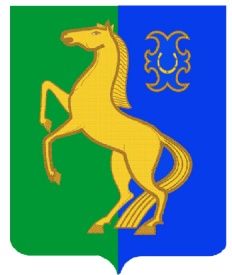 АДМИНИСТРАЦИЯсельского поселениястаротураевский сельсоветМУНИЦИПАЛЬНОГО РАЙОНАЕРМЕКЕЕВСКий РАЙОНРЕСПУБЛИКИ БАШКОРТОСТАН№Вид мероприятияФорма мероприятияПодразделение и (или) должностные лица администрации сельскогопоселения Старотураевский сельсовет,ответственные зареализацию мероприятияСроки (периодичность) их проведения1.ИнформированиеПроведение	публичныхмероприятий	(собраний, совещаний, семинаров) с контролируемыми  лицами  вцелях их информированияГлава	сельского поселенияСтаротураевский сельсоветПо меренеобходимости в течениегода1.ИнформированиеПубликация на сайте руководств по соблюдению обязательных требований	в		сфере муниципального контроля при направлении их в адрес местной администрации уполномоченным федеральным		органомисполнительной властиГлава	сельского поселенияСтаротураевский сельсоветПо мерепоступления1.ИнформированиеРазмещение и поддержание в актуальном состоянии на официальном  сайте  в  сети«Интернет»	информации, перечень которой предусмотренп. 3.1.1. Положения о муниципальном контролеГлава	сельского поселенияСтаротураевский сельсоветПо мереобновления2.ОбобщениеОбобщение	и	анализГлава	сельскогоЕжегодно (неправоприменительнправоприменительной	практикипоселенияпозднее 30ой практикиконтрольно-надзорнойСтаротураевскийянваря года,деятельности	в	сфересельсоветследующегомуниципального	контроля	сза годомклассификацией	причинобобщениявозникновения	типовыхправоприменинарушений	обязательныхтельнойтребований	и	размещениепрактики)утвержденного	доклада	оправоприменительной	практикена официальном сайте3.ОбъявлениепредостереженияОбъявление предостережений контролируемым лицам для целей   принятия   мер   пообеспечению	соблюдения обязательных требованийГлава	сельского поселенияСтаротураевский сельсоветВ течение года (при наличииоснований)4.КонсультированиеПроведение	должностнымилицами	администрации Старотураевский		сельсовет консультаций по вопросам:порядка	проведения контрольных мероприятий;периодичности проведения контрольных мероприятий;порядка принятия решений по итогам	контрольных мероприятий;порядка обжалования решений Контрольного органа.Консультированиеосуществляется посредствам личного обращения, телефонной связи, электронной почты, видео- конференц-связи, при получении письменного запроса - в письменной форме в порядке, установленном Федеральным законом от 02.05.2006 № 59- ФЗ«О порядке рассмотрения обращения граждан Российской Федерации», а также в ходе проведения профилактического мероприятия,	контрольногомероприятия.Глава	сельского поселенияСтаротураевский сельсоветВ течение года (при наличииоснований)5.Профилактический визитПроведение		должностными лицами органа муниципального контроля	информирования контролируемых лиц об обязательных			требованиях,предъявляемых	к	егодеятельности	либо		к принадлежащим ему объектам муниципального контроля, их соответствии критериям риска, основаниях и о рекомендуемых способах снижения категории риска, а также о видах, содержании и об интенсивности контрольных		(надзорных) мероприятий, проводимых в отношении			объектамуниципального	контроля, исходя из его отнесения к соответствующей категории риска.Обязательные профилактические визиты проводятся для лиц, указанных в пункте 3.4.2. Положения  о  муниципальномконтроле.Глава	сельского поселенияСтаротураевский сельсоветПрофилактические визиты подлежат проведению в течение года (при наличии оснований). Обязательные профилактические визиты проводятся в 3 квартале.